14η ΠΡΟΣΚΛΗΣΗ ΣΥΓΚΛΗΣΗΣ ΟΙΚΟΝΟΜΙΚΗΣ ΕΠΙΤΡΟΠΗΣΚαλείστε να προσέλθετε σε τακτική συνεδρίαση της Οικονομικής Επιτροπής, που θα διεξαχθεί στο Δημοτικό Κατάστημα την 11η του μηνός Απριλίου έτους 2019, ημέρα Πέμπτη και ώρα 12:30 για την συζήτηση και λήψη αποφάσεων στα παρακάτω θέματα της ημερήσιας διάταξης, σύμφωνα με τις σχετικές διατάξεις του άρθρου 75 του Ν.3852/2010 (ΦΕΚ Α' 87) :1. Έγκριση απόδοσης λογαριασμού χρηματικών ενταλμάτων προπληρωμής για την πληρωμή στην ΔΕΔΔΗΕ  και για  τραπεζικά έξοδα που αφορούσαν την επέκταση Δημοτικού φωτισμού στον Δήμο Τρικκαίων και την απαλλαγή του υπολόγου υπαλλήλου2. Oρισμός υπολόγου για την έκδοση εντάλματος προπληρωμής για χορήγηση νέων παροχών ΦΟΠ ισχύος 8 kVA για τη σύνδεση στο δίκτυο χαμηλής τάσης του δημοτικού φωτισμού σε δημοτικές οδούς του Δήμου Τρικκαίων, τοποθετήσεις στύλων ΦΟΠ, Φ/Σ/ και Χ/Δ β και για πληρωμή τραπεζικών εξόδων3. Ακύρωση διαδικασίας συνοπτικού διαγωνισμού για την προμήθεια φαρμάκων & αναλώσιμου υλικού για τις ανάγκες του Δήμου και των Νομικών του Προσώπων, έτους 2019-20204. Αποδοχή δωρεάς από την Βιομηχανία  Γάλακτος  Όμηρος  Α.Ε.Β.Ε5. Αποδοχή δωρεάς από την Βιομηχανία μπισκότων Βιολάντα Α.Ε.6. Έγκριση των όρων διακήρυξης δημοπρασίας δημοτικών εκτάσεων και σχολικών αγροτεμαχίων που βρίσκονται στη Δημοτική Ενότητα Φαλώρειας7. Έγκριση των όρων διακήρυξης δημοπρασίας δημοτικών εκτάσεων και σχολικών αγροτεμαχίων που βρίσκονται στη Δημοτική Ενότητα Εστιαιώτιδας8. Έγκριση των όρων διακήρυξης δημοπρασίας δημοτικών εκτάσεων και σχολικών αγροτεμαχίων που βρίσκονται στη Δημοτική Ενότητα Καλλιδένδρου9. Έγκριση των όρων διακήρυξης δημοπρασίας δημοτικών εκτάσεων και σχολικών αγροτεμαχίων που βρίσκονται στη Δημοτική Ενότητα Μεγάλων Καλυβίων10. Έγκριση των όρων διακήρυξης δημοπρασίας δημοτικών εκτάσεων και σχολικών αγροτεμαχίων που βρίσκονται στη Δημοτική Ενότητα Παραληθαίων11. Έγκριση όρων διακήρυξης δημοπρασίας δημοτικής έκτασης που βρίσκεται στην κτηματική περιφέρεια της τοπικής κοινότητας Πρίνους, για κτηνοτροφική εγκατάσταση12. Έγκριση των όρων διακήρυξης δημοπρασίας δημοτικής έκτασης που βρίσκεται στην Τοπική Κοινότητα Φωτάδας με σκοπό την κτηνοτροφική χρήση.Πίνακας Αποδεκτών	ΚΟΙΝΟΠΟΙΗΣΗ	ΤΑΚΤΙΚΑ ΜΕΛΗ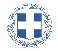 ΕΛΛΗΝΙΚΗ ΔΗΜΟΚΡΑΤΙΑ
ΝΟΜΟΣ ΤΡΙΚΑΛΩΝΔΗΜΟΣ ΤΡΙΚΚΑΙΩΝΔ/ΝΣΗ ΔΙΟΙΚΗΤΙΚΩΝ ΥΠΗΡΕΣΙΩΝΤΜΗΜΑ ΔΙΟΙΚΗΤΙΚΗΣ ΥΠΟΣΤΗΡΙΞΗΣΓραμματεία Οικονομικής ΕπιτροπήςΤρίκαλα, 4 Απριλίου 2019
Αριθ. Πρωτ. : 9852ΠΡΟΣ :  1.Τα μέλη της ΟικονομικήςΕπιτροπής (Πίνακας Αποδεκτών)(σε περίπτωση κωλύματος παρακαλείσθε να ενημερώσετε τον αναπληρωτή σας).κ. Ρεντζιλάς Χαράλαμπος Πρόεδρος Τ.Κ. Κεφαλοβρύσουκ. Τσίνας Κωνσταντίνος Πρόεδρος Τ.Κ. Μ. Κεφαλοβρύσουκ. Πάντου Λαμπρινή Πρόεδρος Τ.Κ. Λόγγουκ. Λαμπάς Δημήτριος Πρόεδρος Τ.Κ. Πατουλιάςκ. Παπαχρήστος Χαράλαμπος Πρόεδρος Τ.Κ. Δενδροχωρίουκ. Σταμούλης Δημήτριος Πρόεδρος Τ.Κ. Βαλτινούκ. Σκούφας Χρήστος Πρόεδρος Τ.Κ. Μεγ. Καλυβίωνκ. Νημάς Παναγιώτης Πρόεδρος Τ.Κ. Πλατάνουκ. Καραμπέρης Ευάγγελος Εκπρόσωπος Τ.Κ. Σπαθάδωνκ. Καλογράνα Μαρία Πρόεδρος Τ.Κ. Πρίνουκ. Κυριάκος Στέργιος Πρόεδρος Τ.Κ. ΦωτάδαςΟ Πρόεδρος της Οικονομικής ΕπιτροπήςΡόμπος ΧριστόφοροςΑντιδήμαρχοςΡόμπος ΧριστόφοροςΣτουρνάρας ΓεώργιοςΠαζαΐτης ΔημήτριοςΑλεστά ΣοφίαΛεβέντη-Καρά ΕυθυμίαΚωτούλας ΙωάννηςΝτιντής ΠαναγιώτηςΓκουγκουστάμος ΖήσηςΚαΐκης ΓεώργιοςΔήμαρχος & μέλη Εκτελεστικής ΕπιτροπήςΓενικός Γραμματέας  Δ.ΤρικκαίωνΑναπληρωματικά μέλη Ο.Ε. 